Sprzedaż nieruchomości kompleksy działek przy ul. Jagodowej i przy ul. Czereśniowej, obręb WschowaBurmistrz Miasta i Gminy Wschowaogłasza I ustny przetarg nieograniczony na sprzedaż nieruchomości niezabudowanych stanowiący mienie gminne, który odbędzie się dnia 09 grudnia 2019 r. o godzinie 10.00 w siedzibie Urzędu Miasta i Gminy 
we Wschowie, przy ul. Rynek 1, w Sali Posiedzeń, I piętro.Oznaczenie przedmiotu przetargu wg danych z ewidencji gruntów i KWNieruchomość niezabudowana położona w obrębie Wschowa, przy ul. Jagodowej, składająca się z kompleksu działek oznaczonych w ewidencji gruntów i budynków numerami 141/17, 141/18, 141/19, 141/20, 141/21 o łącznej powierzchni 0,1721 ha, została przeznaczona do zbycia w drodze przetargu nieograniczonego zgodnie 
z zarządzeniem nr 187/2019 Burmistrza Miasta i Gminy Wschowa z 02 września 2019 r., na podstawie uchwały Rady Miejskiej we Wschowie nr VIII/75/19 z 27 czerwca 2019 roku, w sprawie wyrażenia zgody na zbycie nieruchomości stanowiących własność Gminy Wschowa, położonych we Wschowie przy ul. Jagodowej, przy ul. Czereśniowej, 
przy ul. Leśnej i przy ul. Węgierskiej.Nieruchomość objęta jest księgą wieczystą nr ZG1W/00000345/2. Cena wywoławcza nieruchomości:107.010,00 zł brutto (87.000,00 zł netto)Wadium: 10.701,00 złMinimalne postąpienie:1.080,00 złNieruchomość niezabudowana położona w obrębie Wschowa, przy ul. Czereśniowej, składająca się 
z kompleksu działek oznaczonych w ewidencji gruntów i budynków numerami 82/5, 82/6, 82/7, 82/8, 82/9, 82/10, 82/11, 82/12, 82/13 o łącznej powierzchni 0,3247 ha, została przeznaczona do zbycia w drodze przetargu nieograniczonego zgodnie z zarządzeniem nr 187/2019 Burmistrza Miasta i Gminy Wschowa z 02 września 2019 r., na podstawie uchwały Rady Miejskiej we Wschowie nr VIII/75/19 z 27 czerwca 2019 roku, w sprawie wyrażenia zgody na zbycie nieruchomości stanowiących własność Gminy Wschowa, położonych we Wschowie przy ul. Jagodowej, 
przy ul. Czereśniowej, przy ul. Leśnej i przy ul. Węgierskiej.Nieruchomość objęta jest księgą wieczystą nr ZG1W/00003939/4. Cena wywoławcza nieruchomości:220.170,00 zł brutto (179.000,00 zł netto)Wadium: 22.017,00 złMinimalne postąpienie:2.210,00 zł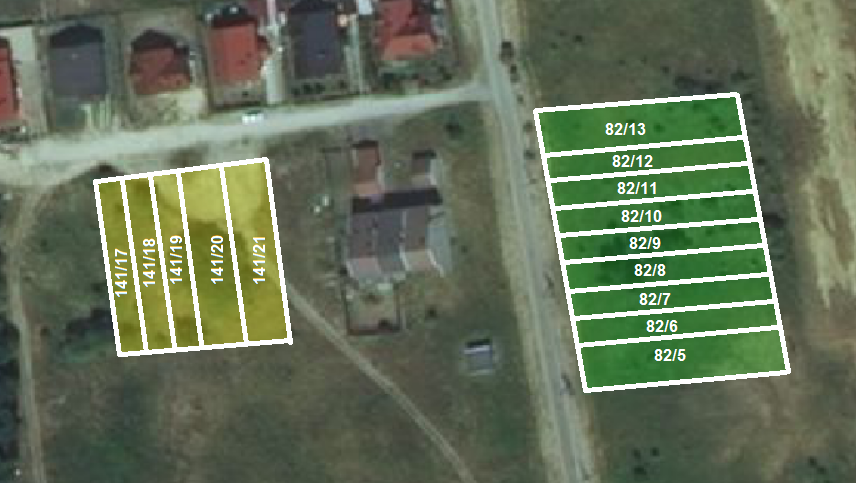 Opis przedmiotu przetarguINFORMACJE OGÓLNENieruchomości położone są w północnej części miasta Wschowa, przy ul. Leszczynowej i ul. Czereśniowej. Nieruchomość przy ul. Jagodowej składająca się z kompleksu działek oznaczonych w ewidencji gruntów i budynków numerami 141/17, 141/18, 141/19, 141/20, 141/21, położona jest w północnej części miasta Wschowa. Lokalizacja dobra w pośredniej części miasta, pośród zabudowy mieszkaniowej jednorodzinnej. Dojazd korzystny. W bezpośrednim otoczeniu zabudowa mieszkaniowa jednorodzinna, usługowa, tereny niezagospodarowane, tereny zadrzewione oraz park Wolsztyński. Teren działek płaski, porośnięty dziko rosnącą roślinnością, zachwaszczony, zakrzaczony, pojedyncze drzewa samosiejki. Rejon lokalizacji nieruchomości wyposażony we wszystkie sieci technicznego uzbrojenia. Kształt całej nieruchomości zbliżony jest do kwadratu, pojedyncze działki mają kształt prostokąta.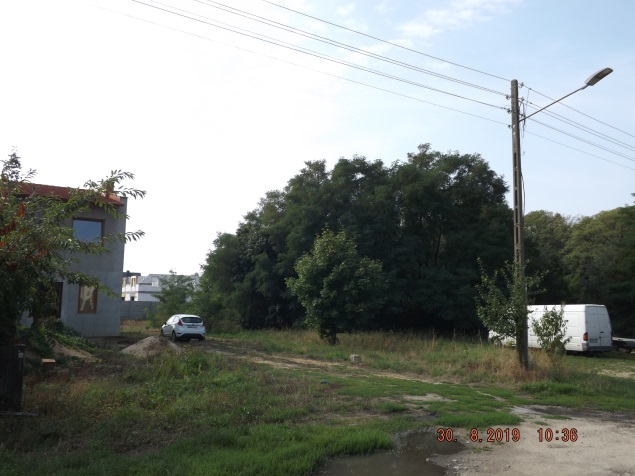 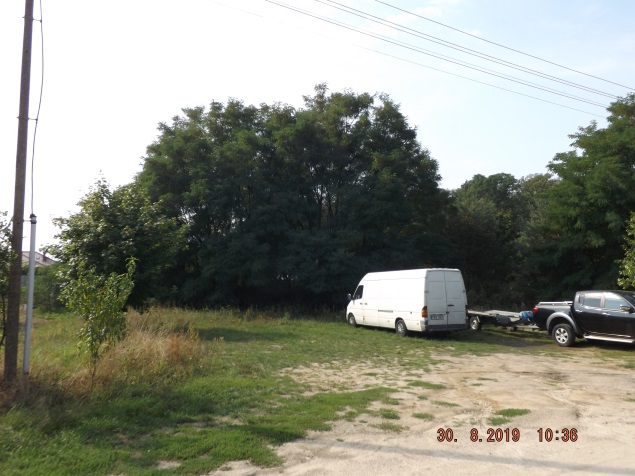 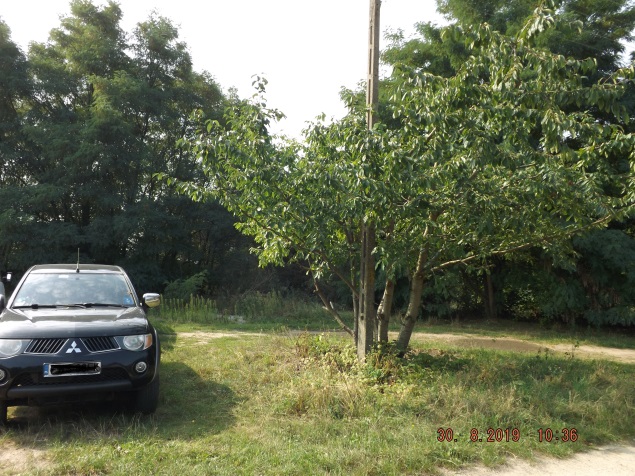 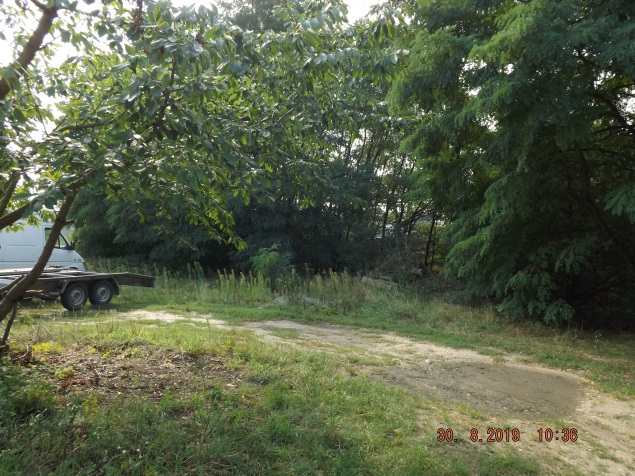 Nieruchomość przy ul. Czereśniowej składająca się z kompleksu działek oznaczonych w ewidencji gruntów i budynków numerami 82/5, 82/6, 82/7, 82/8, 82/9, 82/10, 82/11, 82/12, 82/13 położona jest w północnej części miasta Wschowa. Lokalizacja dobra w pośredniej części miasta, pośród zabudowy mieszkaniowej jednorodzinnej. Dojazd korzystny. W bezpośrednim otoczeniu zabudowa mieszkaniowa jednorodzinna, usługowa, tereny niezagospodarowane, tereny zadrzewione. Teren działek płaski, porośnięty dziko rosnącą roślinnością, zachwaszczony, zakrzaczony, pojedyncze drzewa samosiejki. Rejon lokalizacji nieruchomości wyposażony we wszystkie sieci technicznego uzbrojenia. Cała nieruchomość, jak i pojedyncze działki mają kształt prostokąta.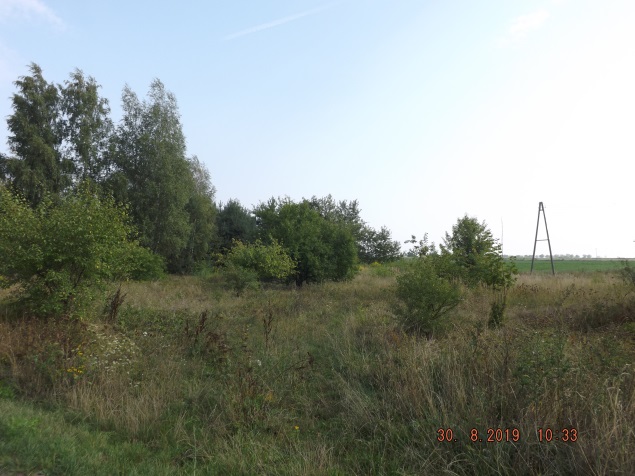 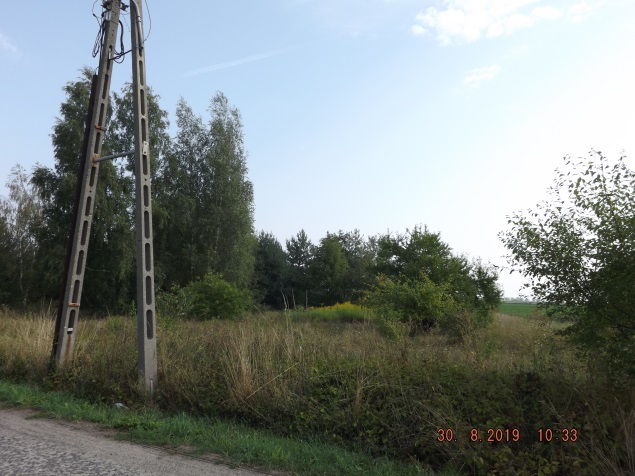 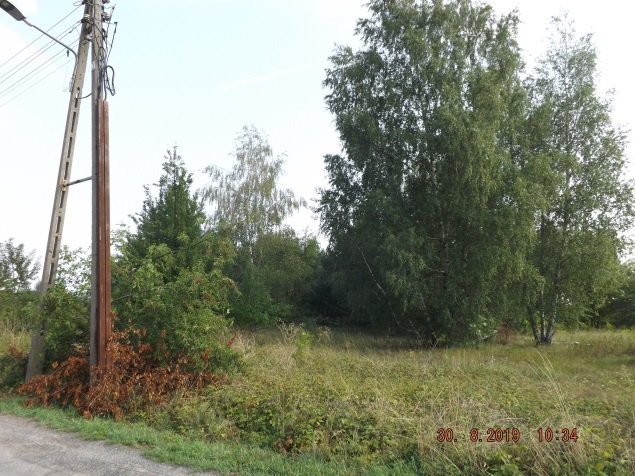 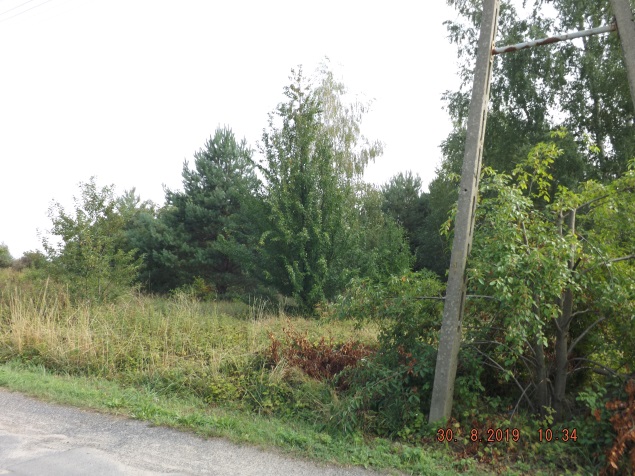 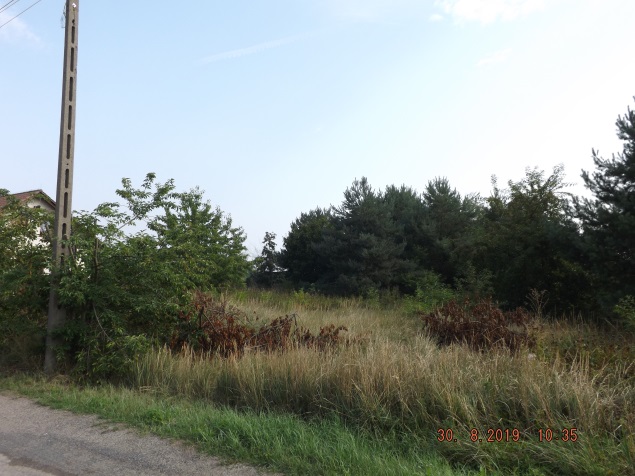 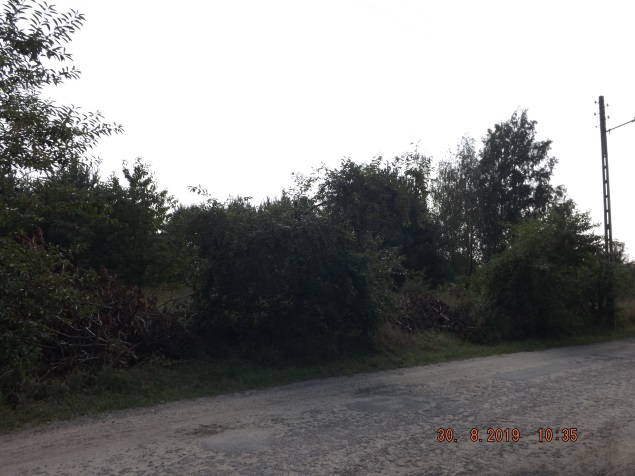 ZESTAWIENIE DZIAŁEKKompleks przy ul. JagodowejKompleks przy ul. CzereśniowejUZBROJENIE TERENUW drodze gminnej oznaczonej nr ewid. dz. 141/29 (ul. Jagodowa) znajdują się następujące sieci: kanalizacji sanitarnej, deszczowej i wodociągowej oraz gazowa i energetyczna. Doprowadzenie mediów i uzbrojenie terenu w gestii przyszłego nabywcy. W drodze gminnej oznaczonej nr ewid.  dz. 51/2 (ul. Czereśniowa) znajdują się następujące sieci: kanalizacji sanitarnej, deszczowej i wodociągowej oraz gazowa i energetyczna. Doprowadzenie mediów i uzbrojenie terenu 
w gestii przyszłego nabywcy. 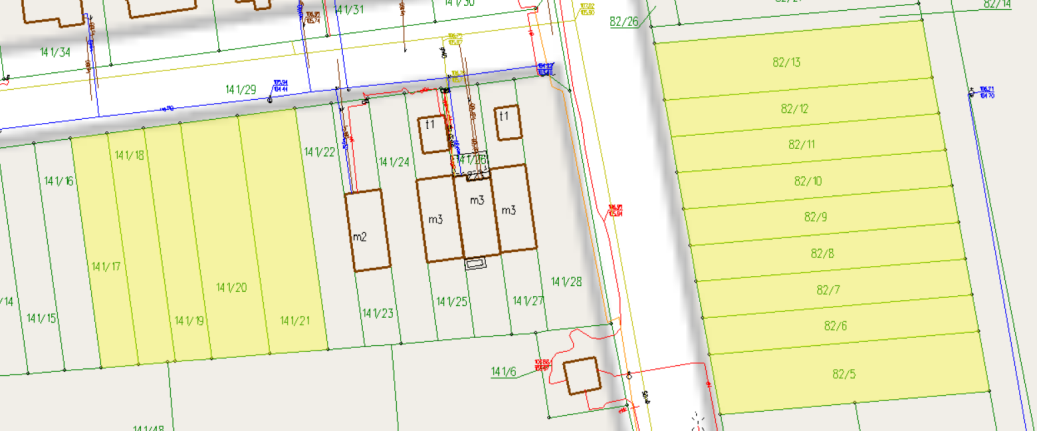 Warunki doprowadzenia i przyłączenia poszczególnych mediów przyszły nabywca winien uzgodnić z ich dostawcami.UKŁAD KOMUNIKACYJNYDojazd do kompleksu przy ul. Jagodowej z drogi wewnętrznej, gruntowej, posiadającej oświetlenie uliczne.Dojazd do kompleksu przy ul. Czereśniowej z drogi powiatowej nr 4203, utwardzonej nawierzchnią bitumiczną, posiadającej oświetlenie uliczne.Obciążenia nieruchomości i zobowiązania wobec nieruchomościBrak obciążeń.Przeznaczenie nieruchomości oraz sposób zagospodarowaniaZgodnie ze zmianą miejscowego planu zagospodarowania przestrzennego miasta Wschowa i terenów funkcjonalnie 
z nim związanych – część północna, zatwierdzoną uchwałą nr IX/76/15 Rady Miejskiej we Wschowie z dnia 
25 czerwca 2015 r. (Dz. Urz. Woj. Lubuskiego z 2015 r., poz. 1413):Działki oznaczone nr ewid.141/17, 141/18, 141/19, 141/20, 141/21 obręb Wschowa, położone są na terenie oznaczonym symbolem „21MN/U” przeznaczonym pod tereny zabudowy mieszkaniowej jednorodzinnej lub zabudowy usługowej lub zabudowy mieszkaniowej jednorodzinnej z usługami. W ramach powyższej jednostki ustala się lokalizacje zabudowy szeregowej.Działki oznaczone nr ewid. 82/5 , 82/6, 82/7, 82/8, 82/9, 82/10, 82/11, 82/12 obręb Wschowa, położone są na terenie oznaczonym symbolem „25MN/U” przeznaczonym pod tereny zabudowy mieszkaniowej  jednorodzinnej  lub  zabudowy  usługowej lub  zabudowy mieszkaniowej   jednorodzinnej z usługami. W ramach powyższej jednostki ustala się lokalizację zabudowy szeregowej z dopuszczeniem lokalizacji budynków szeregowych na granicy działki budowlanej,Działka oznaczona nr ewid. 82/13 obręb Wschowa, położona jest częściowo na terenie oznaczonym symbolem  „14KDW”  przeznaczonym pod tereny dróg wewnętrznych, częściowo na terenie oznaczonym symbolem  „16KDW”  przeznaczonym pod tereny dróg wewnętrznych, a w części na terenie oznaczonym symbolem „25MN/U” przeznaczonym pod tereny zabudowy mieszkaniowej  jednorodzinnej  lub  zabudowy  usługowej lub  zabudowy mieszkaniowej   jednorodzinnej z usługami. W ramach powyższej jednostki ustala się lokalizację zabudowy szeregowej z dopuszczeniem lokalizacji budynków szeregowych na granicy działki budowlanej.W zakresie szczegółowych parametrów i wskaźników kształtowania zabudowy oraz zagospodarowania, na terenie oznaczonym symbolem „21MN/U”, z uwzględnieniem § 6mpzm, tj. zasad ochrony dziedzictwa kulturowego 
i zabytków oraz dóbr kultury współczesnej:1) ustala się:a) lokalizację zabudowy szeregowej,b) powierzchnię biologicznie czynną działki budowlanej nie mniejszą niż 15%,c) powierzchnię zabudowy działki budowlanej nie większą niż 40%,d) wysokość zabudowy budynków mieszkalnych, mieszkaniowo-usługowych lub usługowych do dwóch kondygnacji nadziemnych oraz nie większą niż 9,0 m,e) wysokość zabudowy budynków gospodarczych i garażowych nie większą niż 8,0 m,f) dopuszczenie lokalizacji budynków garażowych i gospodarczych o powierzchni nie większej niż 50,0 m2,g) intensywność zabudowy działki budowlanej nie mniejszą niż 0,01 i nie większą niż 0,8,h) dachy:– symetryczne dwuspadowe, o nachyleniu połaci dachowych od 35° do 45° dla budynków mieszkalnych lub usługowych lub mieszkaniowo-usługowych,– symetryczne dwuspadowe, o nachyleniu połaci dachowych od 35° do 45° dla budynków gospodarczych 
i garażowych, a w przypadku realizacji budynków granicy działki dopuszcza się realizację dachu jednospadowego,i) powierzchnię nowych działek budowlanych, z wyłączeniem działek pod lokalizację obiektów infrastruktury technicznej, dojść i dojazdów, nie mniejszą niż 260 m2,j) szerokość frontu działki nie mniejszą niż 6,0 m,k) położenie granic nowo wydzielanych działek w stosunku do pasa drogowego pod kątem prostym, z dopuszczeniem tolerancji +/- 15 %,l) dostęp do przyległych dróg publicznych lub dróg publicznych poprzez drogi wewnętrzne,m) zapewnienie stanowisk postojowych dla samochodów na terenie w liczbie niemniejszej niż:– 2 stanowiska postojowe przypadające na jeden budynek mieszkalny, w przypadku lokalizacji zabudowy mieszkalnej,– 2 stanowiska postojowe przypadające na jeden budynek usługowy, w tym 1dla pojazdów zaopatrzonych w kartę parkingową, przypadku lokalizacji zabudowy usługowej,– 2 stanowiska postojowe przypadające na jeden budynek, w tym 1 dla pojazdów zaopatrzonych w kartę parkingową, w przypadku lokalizacji zabudowy mieszkaniowo-usługowej;2) zakazuje się lokalizacji obiektów handlowych o powierzchni sprzedaży powyżej 300m2;3) dopuszcza się lokalizację zabudowy na granicy działki budowlanej.W zakresie szczegółowych parametrów i wskaźników kształtowania zabudowy oraz zagospodarowania, na terenie oznaczonym symbolem „25MN/U”, z uwzględnieniem § 6mpzm, tj. zasad ochrony dziedzictwa kulturowego 
i zabytków oraz dóbr kultury współczesnej:1) ustala się:a) lokalizację zabudowy szeregowej, z dopuszczeniem lokalizacji budynków szeregowych na granicy działki budowlanejb) powierzchnię biologicznie czynną działki budowlanej nie mniejszą niż 15%,c) powierzchnię zabudowy działki budowlanej nie większą niż 60%, d) wysokość zabudowy budynków mieszkalnych, mieszkaniowo-usługowych lub usługowych nie mniejszą niż dwie kondygnacje i nie większą niż trzy kondygnacje naziemne, oraz nie większą niż 11,0 m,e) wysokość zabudowy budynków gospodarczych i garażowych nie większą niż 8,0m,f) dopuszczenie lokalizacji budynków garażowych i gospodarczych o powierzchni większej niż 50,0 m2,g) intensywność zabudowy działki budowlanej nie mniejszą niż 0,01 i nie większą niż 1,8,h) dachy:– symetryczne dwuspadowe, o nachyleniu połaci dachowych od 35° do 45° dla budynków mieszkalnych lub usługowych lub mieszkaniowo-usługowych,– symetryczne dwuspadowe, o nachyleniu połaci dachowych od 35° do 45° dla budynków gospodarczych 
i garażowych, a w przypadku realizacji budynków granicy działki dopuszcza się realizację dachu jednospadowego,i) powierzchnię nowych działek budowlanych, z wyłączeniem działek pod lokalizację obiektów infrastruktury technicznej, dojść i dojazdów, nie mniejszą niż 260 m2,j) szerokość frontu działki nie mniejszą niż 6,0 m,k) położenie granic nowo wydzielanych działek w stosunku do pasa drogowego pod kątem prostym, z dopuszczeniem tolerancji +/- 15 %,l) dostęp do przyległych dróg publicznych lub dróg publicznych poprzez drogi wewnętrzne,m) zapewnienie stanowisk postojowych dla samochodów na terenie w liczbie niemniejszej niż:– 2 stanowiska postojowe przypadające na jeden budynek mieszkalny, w przypadku lokalizacji zabudowy mieszkalnej,– 2 stanowiska postojowe przypadające na jeden budynek usługowy, w tym 1dla pojazdów zaopatrzonych w kartę parkingową, przypadku lokalizacji zabudowy usługowej,– 2 stanowiska postojowe przypadające na jeden budynek, w tym 1 dla pojazdów zaopatrzonych w kartę parkingową, w przypadku lokalizacji zabudowy mieszkaniowo-usługowej;2) zakazuje się lokalizacji obiektów handlowych o powierzchni sprzedaży powyżej 300m2.Cena wywoławcza nieruchomości i minimalne postąpienienieruchomość przy ul. Jagodowej składająca się z działek 141/17, 141/18, 141/19, 141/20, 141/21 o łącznej powierzchni 0,1721 haCena wywoławcza nieruchomości: 107.010,00 zł brutto (87.000,00 zł netto)Wadium: 10.701,00 złMinimalne postąpienie: 1.080,00 złnieruchomość przy ul. Czereśniowej składająca się z działek 82/5, 82/6, 82/7, 82/8, 82/9, 82/10, 82/11, 82/12, 82/13 o łącznej powierzchni 0,3247 haCena wywoławcza nieruchomości: 220.170,00 zł brutto (179.000,00 zł netto)Wadium: 22.017,00 złMinimalne postąpienie: 2.210,00 złCena nieruchomości jest opodatkowana 23% podatkiem VAT zgodnie z ustawą z 11 marca 2004 r. o podatku od towarów i usług (t.j. Dz.U.2018.2174 ze zm.).Termin i miejsce przetarguPrzetarg rozpocznie się 09 grudnia 2019 r. o godz. 10.00 w siedzibie Urzędu Miasta i Gminy, przy ul. Rynek 1, 
67-400 Wschowa, Sala Posiedzeń, I piętro. Tryb przetarguPrzetarg ustny nieograniczony.WadiumUdział w przetargu mogą brać osoby fizyczne lub prawne, które wniosą wadium w wysokości 10% ceny wywoławczej brutto w formie pieniężnej, dokonując przelewu na konto bankowe Urzędu Miasta i Gminy we Wschowie w Banku Spółdzielczym we Wschowie, numer: 33 8669 0001 2011 0008 7258 0018, wpisując w tytule przelewu: „Przetarg ustny nieograniczony, działki nr ……….”. W tytule przelewu należy również podać imię i nazwisko osoby (osób) oraz numery PESEL lub nazwę firmy oraz numer NIP, na czyją rzecz nieruchomość będzie nabywana. Wadium winno być uznane na rachunku Miasta i Gminy Wschowa najpóźniej do dnia 04 grudnia 2019 r.Wpłacone wadium podlega:zaliczeniu na poczet ceny nieruchomości zaoferowanej przez oferenta, który wygra przetarg,zwrotowi pozostałym oferentom, którzy przetargu nie wygrają – bez możliwości przeksięgowania na inny przetarg,przepadkowi, jeżeli osoba, która wygra przetarg, uchyli się od zawarcia umowy notarialnej w wyznaczonym terminie.Warunki uczestnictwa w przetargu:wniesienie wadium w wymaganym terminie i wysokości, oraz okazanie komisji przetargowej przed otwarciem przetargu dowodu wniesienia wadium;okazanie komisji przetargowej dokumentu stwierdzającego tożsamość, a jeżeli uczestnika przetargu zastępuje inna osoba, winna ona przestawić pełnomocnictwo z notarialnie poświadczonymi podpisami;okazanie pełnomocnictwa wydanego w formie aktu notarialnego lub sporządzonego w obecności pracownika Urzędu Miasta i Gminy Wschowa  – w przypadku pełnomocnika osoby fizycznej;okazanie aktualnego (wydanego w okresie do 3 miesięcy przed przetargiem) odpisu z Krajowego Rejestru Sądowego (w przypadku osoby prawnej) lub aktualnego (wydanego w okresie do 3 miesięcy przed przetargiem) zaświadczenia o wpisie do ewidencji działalności gospodarczej (w przypadku osoby fizycznej);okazanie pełnomocnictwa wydanego w formie aktu notarialnego – w przypadku pełnomocnika osoby prawnej.,przed otwarciem przetargu podpisanie oświadczenia o zapoznaniu się z regulaminem przetargu oraz stanem technicznym nieruchomości będącej przedmiotem przetargu.UWAGA: W przypadku nabycia nieruchomości przez małżonków, do dokonywania czynności przetargowych konieczna jest obecność obojga małżonków lub jednego z nich, ze stosownym pełnomocnictwem drugiego małżonka, zawierającym zgodę na odpłatne nabycie nieruchomości.Dodatkowe informacjeW 6-tygodniowym terminie podanym do publicznej wiadomości w wykazie nieruchomości, które objęte są niniejszym ogłoszeniem, nie wpłynęły żadne wnioski osób, którym przysługuje pierwszeństwo w jej nabyciu na podstawie art. 34 ust. 1 pkt. 1 i pkt. 2 ustawy o gospodarce nieruchomościami (j.t. DzU.2018.2204 ze zmianami).Organizator przetargu zawiadomi osobę ustaloną jako nabywca nieruchomości o miejscu i terminie zawarcia umowy sprzedaży, najpóźniej w ciągu 21 dni od dnia rozstrzygnięcia przetargu. Wyznaczony termin nie będzie krótszy niż 
7 dni od dnia doręczenia zawiadomienia. Akt notarialny przenoszący prawo własności nieruchomości powinien być zawarty do 30 dni od dnia zamknięcia przetargu, tj. do 08.01.2020 r.Osoba, która wygra przetarg, zobowiązana jest do zapłaty wylicytowanej ceny nie później niż 2 dni przed dniem zawarcia umowy przenoszącej własność, z zastrzeżeniem, iż za dokonanie wpłaty uważa się uznanie jej na wskazanym rachunku bankowym gminy.W przypadku wygrania przetargu przez cudzoziemca w rozumieniu przepisów art. 1 ust. 2 ustawy z 24 marca 1920 r. 
o nabywaniu nieruchomości przez cudzoziemców (t.j. Dz.U. 2017.2278 ze zmianami) wymagane będzie przedłożenie przed wyznaczonym terminem aktu stosownego zezwolenia na nabycie nieruchomości – zgodnie z art. 1 ww. ustawyOsoba, która wygra przetarg, zobowiązana będzie do poniesienia kosztów notarialnych i sądowych związanych 
z nabyciem prawa do nieruchomości oraz jego ujawnieniem w księdze wieczystej. Nabywca nieruchomości zobowiązany jest również do złożenia w Biurze Obsługi Interesanta Urzędu Miasta i Gminy Wschowa deklaracji podatkowej lub informacji w zakresie podatku od nieruchomości.Nabywca nieruchomości niezbędną dla realizowania inwestycji infrastrukturę wykona we własnym zakresie i na własny koszt.Nabywca nieruchomości przejmie obowiązek usunięcia z terenu ewentualnych bezumownych użytkowników oraz uporządkuje teren we własnym zakresie i  na własny koszt.W przypadku konieczności usunięcia drzew i/lub krzewów, nabywca nieruchomości dokona wycinki we własnym zakresie i na własny koszt, zgodnie z zapisami ustawy z dnia 16 kwietnia 2004 r. o Ochronie Przyrody 
(t.j. Dz.U.2018.1614 ze zm.). Nieruchomości nie są objęte krajobrazową strefą ochrony konserwatorskiej. Zezwolenia na usunięcie drzew lub krzewów z terenu nieruchomości lub jej części wydaje Burmistrz Miasta i Gminy Wschowa. Nieruchomości nie są położone w obszarze form ochrony przyrody.Burmistrz Miasta i Gminy Wschowa zastrzega sobie prawo odwołania przetargu zgodnie z ustawą z 21 lipca 1997 r. 
o gospodarce nieruchomościami. Niniejsze ogłoszenie zamieszczone będzie na stronie internetowej www.bip.wschowa.pl oraz na tablicy ogłoszeń Urzędu Miasta i Gminy Wschowa.Nabywca przejmuje nieruchomość w stanie istniejącym. Sprzedający nie odpowiada za wady ukryte zbywanej nieruchomości. Zbycie nieruchomości odbywa się według zasad określonych w rozporządzeniu Rady Ministrów z 14 września 2004 r. w sprawie sposobu i trybu przeprowadzenia przetargów i rokowań na zbycie nieruchomości (t.j. Dz.U. 2014.1490
ze zmianami).Dane teleadresowe, pod którymi można uzyskać  szczegółowe informacje dotyczące przetargu:Urząd Miasta i Gminy Wschowa, ul. Rynek 1, 67-400 Wschowa, Biuro Gospodarki Przestrzennej i Nieruchomości, pokój nr 23, II piętro, tel. 655408619, email: katarzyna.lorych@wschowa.pl/-/ Z up. BurmistrzaMarek KraśnyII Zastępca Burmistrza Okres publikacji ogłoszenia: od 06.11.2019 r. 00:00:00 do 09.12.2019 r. 10:00:00Udział w postępowaniu przetargowym wiąże się z przetwarzaniem danych osobowych oferentów na zasadach określonych w Rozporządzeniu Parlamentu Europejskiego i Rady (UE) 2016/679 z dnia 27 kwietnia 2016 r. w sprawie ochrony osób fizycznych w związku z przetwarzaniem danych osobowych i w sprawie swobodnego przepływu takich danych oraz uchylenia dyrektywy 95/46/WE (ogólne rozporządzenie o ochronie danych) (Dz.U.UE. L 119 z 4.5.2016, str. 1—88) oraz w zakresie wynikającym z ustawy z dnia 21 sierpnia 1997 r. o gospodarce nieruchomościami (t.j. Dz.U. z 2018 r., poz. 2204 z późn. zm.) oraz rozporządzenia Rady Ministrów z dnia 14 września 2004 r. w sprawie sposobu i trybu przeprowadzania przetargów oraz rokowań na zbycie nieruchomości (t.j. Dz.U. z 2014 r., poz. 1490). Więcej informacji o przetwarzaniu danych osobowych przez Miasto i Gminę Wschowa można uzyskać na stronie www.bip.wschowa.pl w zakładce RODO.lp.nr działkiużytekpow. użytku [ha]pow. działki [ha]symbol mpzp1.141/17R, VI0,02740,027421 MN/U2.141/18R, VI0,02760,027621 MN/U3.141/19R, VI0,02780,027821 MN/U4.141/20R, VIR, V0,03260,01180,044421 MN/U5.141/21R, VIR, V0,01210,03280,044921 MN/Ulp.nr działkiużytekpow. użytku [ha]pow. działki [ha]symbol mpzp1.82/5RVIRV0,04810,00440,052525 MN/U2.82/6RVIRV0,00430,02750,031825 MN/U3.82/7RV0,03180,031825 MN/U4.82/8RV0,03180,031825 MN/U5.82/9RV0,03180,031825 MN/U6.82/10RV0,03170,031725 MN/U7.82/11RV0,03170,031725 MN/U8.82/12RV0,03170,031725 MN/U9.82/13RV0,04990,049925 MN/U14 KDW, 16KDW